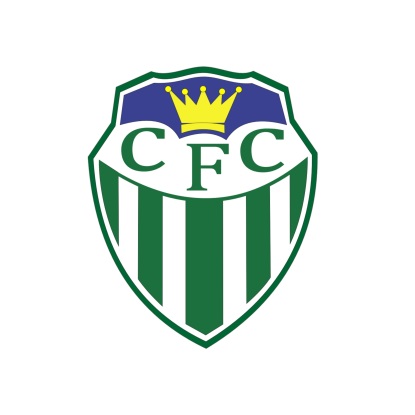 Cod:Idade:Nome do Atleta:Dat. Nasc:RG:Status:Cadastrado em:Cadastrado em:00121Vitor Manoel Santos Gadelha29/03/2000438***INSCRITOINSCRITO22/06/2100236Josiclaudio Ferreira de Assis14/12/1985322***INSCRITOINSCRITO22/06/2100333Lazaro Francisco De Oliveira 14/08/1988331***INSCRITOINSCRITO22/06/2100431Jean Araujo de Almeida 04/06/1990377***INSCRITOINSCRITO22/06/2100520Julio Cesar Leite da Silva 24/11/2001440***INSCRITOINSCRITO22/06/2100625Josimar Ferreira Dias 10/04/1996365***INSCRITOINSCRITO22/06/2100735Tácio pereira do Nascimento 19/11/1986323***INSCRITOINSCRITO22/06/2100835Alberlanio dos Santos  Oliveira 17/08/1986334***INSCRITOINSCRITO22/06/2100936Antonio Barbosa de Araujo13/06/1985311**INSCRITOINSCRITO22/06/2101026Jobson Pereira de Almeida21/12/1995636***INSCRITOINSCRITO22/06/2101137Joenio Jacks Lopes Gomes09/05/1984297***INSCRITOINSCRITO22/06/2101239Reginaldo Vieira de Almeida16/12/1982304***INSCRITOINSCRITO22/06/2101338Pedro Fernandes de Medeiros 21/12/1983328***INSCRITOINSCRITO22/06/2101426Manoel Messias Pereira do Nascimento 26/03/1995375***INSCRITOINSCRITO22/06/2101528José Ernesto Brilhante de Morais29/03/1993379***INSCRITOINSCRITO22/06/2101629José Aurelio Tomaz dos Santos01/01/1992378***INSCRITOINSCRITO22/06/2101729Antônio Paulino Neto 21/03/1992354***INSCRITOINSCRITO22/06/2101827Romario Rodrigues da Silva 15/07/1994365***INSCRITOINSCRITO22/06/2101919Calos Henrique Ferreira de Sousa 19/11/2002465***INSCRITOINSCRITO22/06/21JOGADOR ADICIONALINSCRITOINSCRITO22/06/21JOGADOR ADICIONALINSCRITOINSCRITO22/06/21JOGADOR ADICIONALINSCRITOINSCRITO22/06/21Modalidade: FUEBOL AMADOR	Categoria: ADULTO	Naipe: MModalidade: FUEBOL AMADOR	Categoria: ADULTO	Naipe: MModalidade: FUEBOL AMADOR	Categoria: ADULTO	Naipe: MModalidade: FUEBOL AMADOR	Categoria: ADULTO	Naipe: MModalidade: FUEBOL AMADOR	Categoria: ADULTO	Naipe: MModalidade: FUEBOL AMADOR	Categoria: ADULTO	Naipe: MModalidade: FUEBOL AMADOR	Categoria: ADULTO	Naipe: MModalidade: FUEBOL AMADOR	Categoria: ADULTO	Naipe: MDirigente:Função:Dt. Nasc.:RG:Edição:Status: 2021 INSCRITO